SM3 Radical and Absolute GraphsOBJECTIVE	1. I can graph absolute value and radical functions.		NOTES	Parent Functions:Absolute Value:			Square Root:			Cubic Root: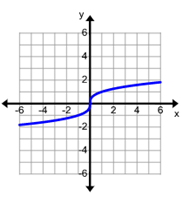 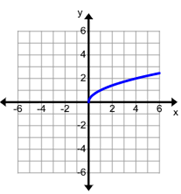 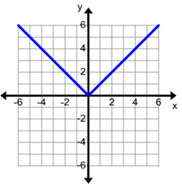 Vertex is To graph: determine the vertex then determine the slope.  Please note that this is symmetrical across line .Starting point is at To graph:  Determine the starting point and find the appropriate arc.Center point at To graph:  Determine the center and find surrounding points.  Please note the rotational symmetryEXAMPLES  1.              2.            3.   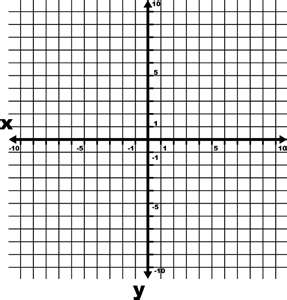 